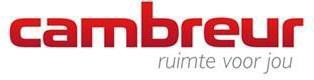 OPMERKINGENInschrijving kan uitsluitend plaatsvinden op één school voor voortgezet onderwijs.*alleen invullen bij afwijkend van hoofdadres*alleen invullen bij afwijkend van hoofdadres ADVIES BASISSCHOOL	* Wij plaatsen de leerlingen in zo homogeen mogelijke klassen. Welke klassen geformeerd worden, hangt af van het aantal aanmeldingen.LEERLINGGEGEVENSLEERLINGGEGEVENSLEERLINGGEGEVENSLEERLINGGEGEVENSAchternaam leerlingGeslachtM / VVoornamen (voluit)RoepnaamGeboortedatumNationaliteitGeboortelandGeboorteplaatsBSN leerlingMobiel nummer leerlingE-mailadres leerlingGezinssituatie leerlingWoont bij ouders / vader overleden / moeder overleden / ouders gescheiden;leerling woont bij: moeder / vader / anders, nl………….Woont bij ouders / vader overleden / moeder overleden / ouders gescheiden;leerling woont bij: moeder / vader / anders, nl………….Woont bij ouders / vader overleden / moeder overleden / ouders gescheiden;leerling woont bij: moeder / vader / anders, nl………….ADRESGEGEVENS (hoofdadres)ADRESGEGEVENS (hoofdadres)ADRESGEGEVENS (hoofdadres)ADRESGEGEVENS (hoofdadres)Straat/huisnummerPostcodePlaatsTelefoonOuder/verzorger 1Ouder/verzorger 1Ouder/verzorger 1Ouder/verzorger 1Voorletter(s)TussenvoegselAchternaamTelefoonnummerMobiel nummerE-mailadres*Straat/huisnummer*Postcode*PlaatsOuder/verzorger 2Ouder/verzorger 2Ouder/verzorger 2Ouder/verzorger 2Voorletter(s)TussenvoegselAchternaamTelefoonnummerMobiel nummerE-mailadres*Straat/huisnummer*Postcode*PlaatsSCHOOL VAN HERKOMSTSCHOOL VAN HERKOMSTSCHOOL VAN HERKOMSTSCHOOL VAN HERKOMSTHuidige schoolPlaatsTelefoonnummerNaam leerkracht groep 8(contactpersoon basisschool)FACTUURGEGEVENSFACTUURGEGEVENSFinancieel verantwoordelijkeOuder/verzorger 1 of ouder/verzorger2OVERIGE INFORMATIEOVERIGE INFORMATIEOVERIGE INFORMATIEOVERIGE INFORMATIEBroertjes of zusjes op Cambreur College (naam)Naam huisarts (betrokkeninstanties)TelefoonnummerOverige opmerkingen (eventuele extra ondersteuning nodig i.v.m. een handicap, een leerstoornis of andere ondersteuningsvraag, zoals ASS, AD(H)D, epilepsie, diabetes, dyslexie, dyscalculie, hoogbegaafdheid, TOS)Overige opmerkingen (eventuele extra ondersteuning nodig i.v.m. een handicap, een leerstoornis of andere ondersteuningsvraag, zoals ASS, AD(H)D, epilepsie, diabetes, dyslexie, dyscalculie, hoogbegaafdheid, TOS)Overige opmerkingen (eventuele extra ondersteuning nodig i.v.m. een handicap, een leerstoornis of andere ondersteuningsvraag, zoals ASS, AD(H)D, epilepsie, diabetes, dyslexie, dyscalculie, hoogbegaafdheid, TOS)Overige opmerkingen (eventuele extra ondersteuning nodig i.v.m. een handicap, een leerstoornis of andere ondersteuningsvraag, zoals ASS, AD(H)D, epilepsie, diabetes, dyslexie, dyscalculie, hoogbegaafdheid, TOS)Brugklas leerjaar 1OmschrijvingAdvies basisschool*Wens ouder(s)/verzorger(s) & leerlingVMBO – BASISBasisberoepsgerichte leerwegVMBO - BASIS/KADERBasisberoepsgerichte leerweg/ Kaderberoepsgerichte leerwegVMBO – KADERKaderberoepsgerichte leerwegKADER/MAVOKaderberoepsgerichte leerweg/ Middelbaar algemeen voortgezet onderwijsMAVOMiddelbaar algemeen voortgezet onderwijsMAVO/HAVOMiddelbaar algemeen voortgezet onderwijs/Hoger algemeen voorgezet onderwijsHAVOHoger algemeen voortgezet onderwijsHAVO/VWOHoger algemeen voortgezet onderwijs/ Voorbereidend wetenschappelijk onderwijsVWOVoorbereidend wetenschappelijk onderwijsT-VWOTweetalig voorbereidend wetenschappelijk onderwijsHANDTEKENING OUDER(S) / VERZORGER(S)HANDTEKENING OUDER(S) / VERZORGER(S)Datum:Datum: